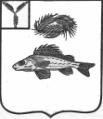 АДМИНИСТРАЦИЯНОВОКРАСНЯНСКОГО МУНИЦИПАЛЬНОГО ОБРАЗОВАНИЯЕРШОВСКОГО МУНИЦИПАЛЬНОГО РАЙОНА САРАТОВСКОЙ ОБЛАСТИПОСТАНОВЛЕНИЕот 23 декабря 2020 года							 № 41О закреплении полномочий администратора поступлений доходовв бюджетНовокраснянского муниципального образования Ершовского муниципального района Саратовской области.	В соответствии со статьей 160.1 Бюджетного кодекса Российской Федерации, а также с решением Совета Новокраснянского муниципального образования Ершовского муниципального района Саратовской области от 23.12.2020 года № 37-87«О бюджете Новокраснянского муниципального образования Ершовского муниципального района Саратовской области на 2021 год»Постановляю:1.Установить, что администрация Новокраснянского муниципального образования Ершовского муниципального района Саратовской области осуществляет исполнение следующих бюджетных полномочий главного администратора доходов по кодам бюджетной классификации доходов согласно приложению к настоящему постановлению:- начисление, учет и контроль за правильностью исчисления, полнотой и своевременностью осуществления платежей в бюджет, пеней и штрафов по ним;- принятие решений о возврате излишне уплаченных (взысканных) платежей в бюджет, пеней, штрафов;- принятие решений о зачете (уточнении) платежей в бюджеты бюджетной системы Российской Федерации.2.Контроль за исполнением настоящего постановления оставляю за собой.3.Настоящее постановление вступает в силу с 1 января 2021 года.Глава Новокраснянскогомуниципального образованияЕршовского муниципального района  Саратовской области		         Е.Ю. КузнецоваПриложение № 1 к постановлениюадминистрацииНовокраснянского МО Ершовского муниципального района Саратовской областиот 23 декабря 2020 года № 40Перечень и коды главных администраторов доходов бюджета Новокраснянского  муниципального образованияЕршовского района Саратовской области*Главный администратор может осуществлять администрирование поступлений по всем подвидам данного  вида доходов.Код классификации доходов бюджетовКод классификации доходов бюджетовКод классификации доходов бюджетовНаименование главного администратора доходов бюджета / Наименование кода классификации доходов бюджетовглавного администратора доходов бюджетаВида и подвида доходов бюджетаВида и подвида доходов бюджетаНаименование главного администратора доходов бюджета / Наименование кода классификации доходов бюджетов1223715РазованияАдминистрация Новокраснянского муниципального образования Ершовского района Саратовской областиАдминистрация Новокраснянского муниципального образования Ершовского района Саратовской области715108 04020 01 0000 110108 04020 01 0000 110Государственная пошлина за совершение нотариальных действий должностными лицами органов местного самоуправления, уполномоченными в соответствии с законодательными актами  Российской  Федерации на совершение нотариальных действий715111 05035 10 0000 120111 05035 10 0000 120Доходы от сдачи в аренду имущества, находящегося в оперативном управлении органов управления сельских поселений и созданных ими учреждений (за исключением имущества муниципальных бюджетных и автономных учреждений)715114 02053 10 0000 410114 02053 10 0000 410Доходы от реализации иного имущества, находящегося в собственности сельских поселений (за исключением имущества муниципальных бюджетных и автономных учреждений, а также имущества муниципальных унитарных предприятий , в том числе казенных) , в части реализации основных средств по указанному имуществу715114 02053 10 0000 440Доходы от реализации иного имущества, находящегося в собственности сельских поселений (за исключением имущества муниципальных бюджетных и автономных учреждений, а также имущества муниципальных унитарных предприятий, в том числе казенных) в части реализации материальных запасов по указанному имуществу715116 0202002 0000 140Административные штрафы,установленные законами субъектов Российской Федерации об административных правонарушениях,за нарушение муниципальных правовых актов715117 01050 10 0000 180Невыясненные поступления, зачисляемые в бюджеты сельских  поселений.715202 16001 10 0001 150Дотации бюджетам сельских поселений на выравнивание бюджетной обеспеченности за счет средств бюджета муниципального района715202 16001 10  0002 150Дотации бюджетам сельских поселений на выравнивание бюджетной обеспеченности за счет субвенции из областного бюджета715202 29999 10  0000 150Прочие субсидии бюджетам сельских поселений *715202 35118 10  0000 150Субвенции бюджетам сельских поселений на осуществление первичного воинского учета на территориях, где отсутствуют военные комиссариаты715202 40014 10 0013 150Межбюджетные трансферты, передаваемые бюджетам сельских поселений из бюджета муниципального района на осуществление части полномочий по решению вопросов местного значения в соответствии с заключенными соглашениями по дорожной деятельности в отношении дорог местного значения в границах населенных пунктов муниципального образования715202 49999 10  0000 150Прочие межбюджетные трансферты, передаваемые бюджетам сельских поселений *715207 05000 10 0000 150Прочие безвозмездные поступления в бюджеты сельских поселений*